 Приложение № 1ЗАЯВКАна участие в Областной поэтической акции «Мед поэзии»Примечание*Заявка может быть направлена индивидуально специалистом библиотеки, который организует и проводит  мероприятие. В заявке указать Ф.И.О. На указанное имя оформляется именной Сертификат участника, при условии отправки отчетной формы.* Заявка может быть коллективная – от отдела библиотеки, библиотеки-филиала и др.  В заявке указать контактное лицо. Сертификат участника оформляется на подразделение (отдел библиотеки, библиотеку), при условии отправки отчетной формы. *Специалистам партнерских организаций (детских садов, образовательных учреждений, специалистам ДК и др.) Сертификат участника выдается только при условии проведения мероприятий совместно с библиотеками.Приложение № 2Отчетная формаоб участии в Областной поэтической акции «Мед поэзии» (кроме описания мероприятия приветствуется предоставление сценарных материалов, фотографий (не более 5) и других приложений в электронном виде)*Прямая ссылка – ссылка, ведущая непосредственно на публикацию. Берется из адресной строки браузера. Например: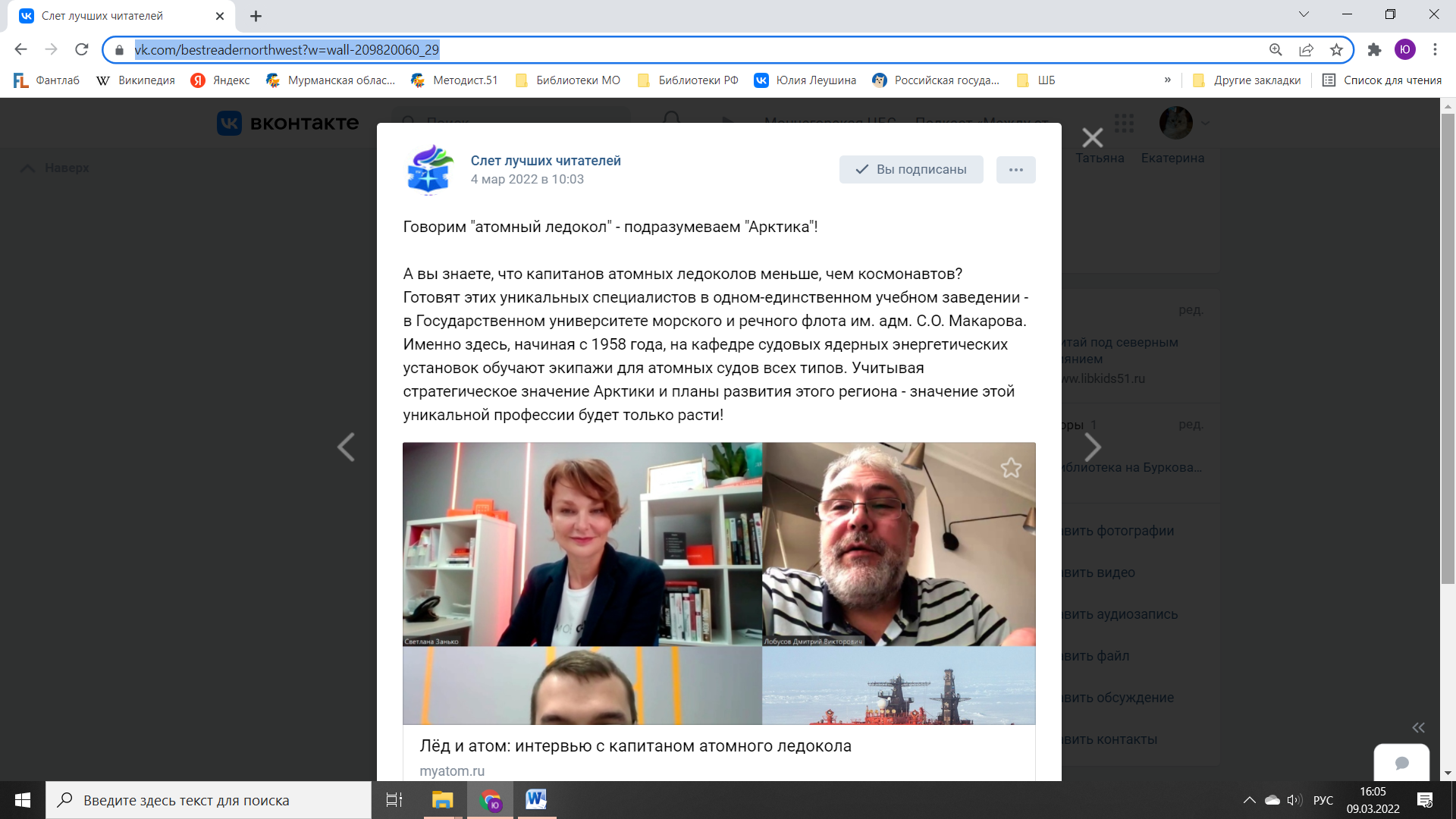 Фамилия, имя, отчество организатора мероприятия в учреждении (индивидуальное участие)*Должность (индивидуальное участие)Наименование библиотеки, подразделения (коллективная заявка)*Контактное лицо (коллективная заявка)указывается для того, чтобы организаторы могли уточнить возникшие вопросыМуниципальное образование (город)Полное наименование организации (библиотеки, учебного заведения)Почтовый адрес организацииТелефон (рабочий, мобильный)e-mail Мероприятия в рамках акции: - наименование, форма- возраст участников- предполагаемое количество участниковФамилия, имя, отчество организатора мероприятия в учреждении (индивидуальное участие)Должность (индивидуальное участие)Наименование библиотеки, подразделения (коллективная заявка)Контактное лицо (коллективная заявка)Муниципальное образование (город)Полное наименование организации (библиотеки, учебного заведения)Почтовый адрес организацииТелефон (рабочий, мобильный)e-mail Мероприятия в рамках акции: - наименование, форма- возраст участников- количество участников (для офлайн)- количество просмотров (для онлайн)Описание содержания мероприятия (в свободной форме)из этого текста должно быть понятно, что за мероприятие прошло, для кого, что участники делали и т.д.Если мероприятие проходило в онлайн-форме – укажите прямую ссылку* на мероприятиеОсвещалось ли мероприятие в СМИ вашего города/района (дать прямую ссылку на публикацию):- публикации в газете- публикации на сайте, соцсетях- репортаж на местном радио- репортаж на местном телевидении